Верные друзья.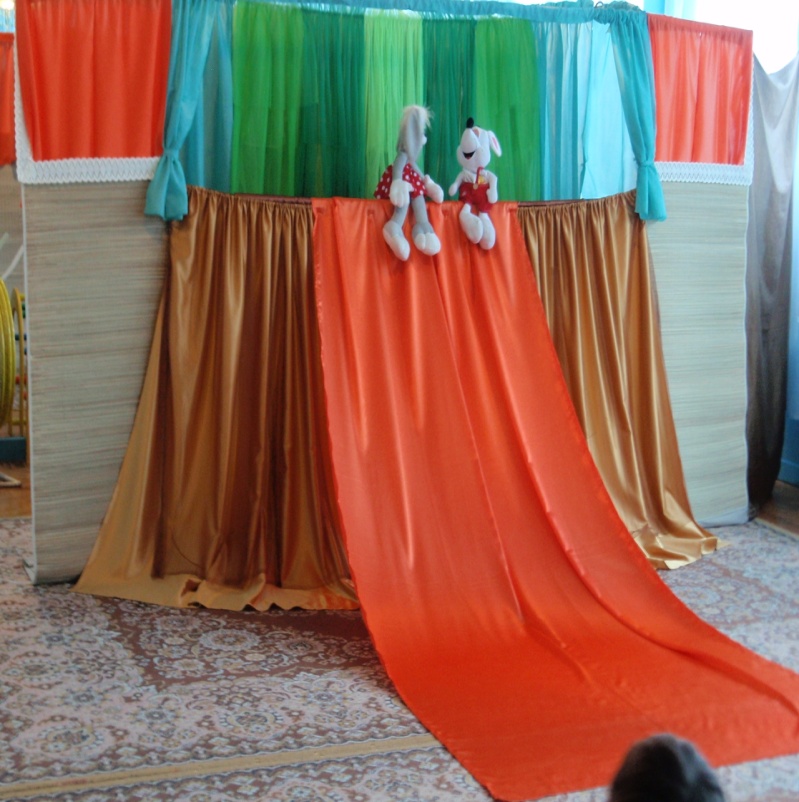 Реализуя приоритетное направление работы с детьми (социально - личностное развитие) в гости к детям пригласили настоящих артистов с города Тольятти. Прекрасные декорации, обилие игрушек - аналогов помогли детям осознать, кто такой настоящий друг, только вместе,  помогая друг другу, делясь запасами урожая можно преодолеть трудности и выполнить задуманное. Занимательные куклы: еж, заяц, мышонок, волк, превратившись в овечку, покорили детей и взрослых.